Six Success Factors For Community College Students(Identified in a study by The Research and Planning Group for California Community Colleges)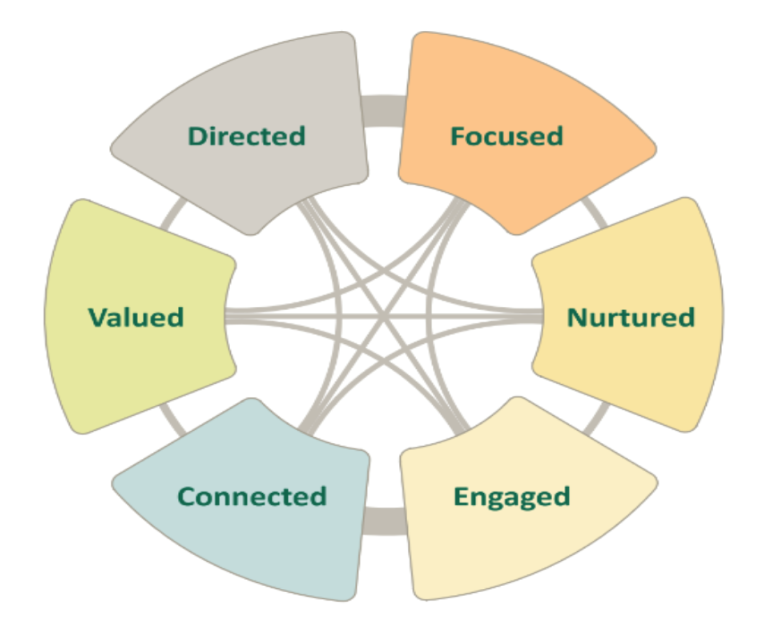 Directed — students have a goal and know how to achieve it Focused — students stay on track, keeping their eyes on the prize Nurtured — students feel somebody wants and helps them to succeed Engaged — students actively participate in class and extracurriculars Connected — students feel like they are part of the college community Valued — students’ skills, talents, abilities and experiences are recognized; they have opportunities to contribute on campus and feel their contributions are appreciated